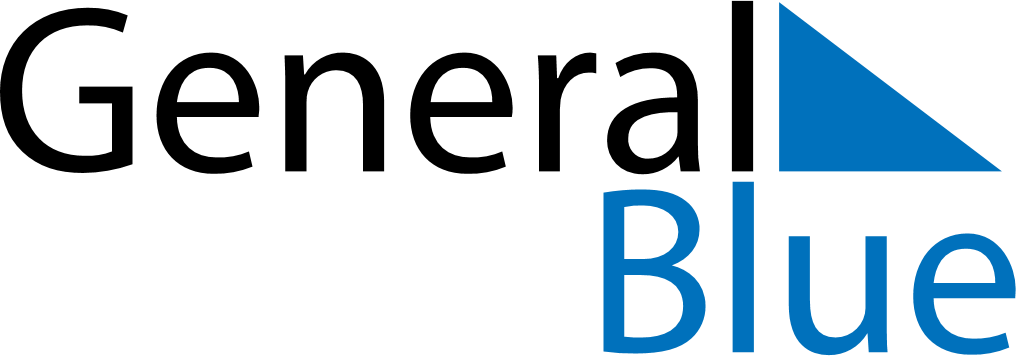 February 2024February 2024February 2024February 2024February 2024February 2024Christchurch, Canterbury, New ZealandChristchurch, Canterbury, New ZealandChristchurch, Canterbury, New ZealandChristchurch, Canterbury, New ZealandChristchurch, Canterbury, New ZealandChristchurch, Canterbury, New ZealandSunday Monday Tuesday Wednesday Thursday Friday Saturday 1 2 3 Sunrise: 6:28 AM Sunset: 8:56 PM Daylight: 14 hours and 27 minutes. Sunrise: 6:30 AM Sunset: 8:55 PM Daylight: 14 hours and 25 minutes. Sunrise: 6:31 AM Sunset: 8:54 PM Daylight: 14 hours and 22 minutes. 4 5 6 7 8 9 10 Sunrise: 6:33 AM Sunset: 8:53 PM Daylight: 14 hours and 20 minutes. Sunrise: 6:34 AM Sunset: 8:52 PM Daylight: 14 hours and 17 minutes. Sunrise: 6:35 AM Sunset: 8:50 PM Daylight: 14 hours and 15 minutes. Sunrise: 6:37 AM Sunset: 8:49 PM Daylight: 14 hours and 12 minutes. Sunrise: 6:38 AM Sunset: 8:48 PM Daylight: 14 hours and 9 minutes. Sunrise: 6:40 AM Sunset: 8:47 PM Daylight: 14 hours and 7 minutes. Sunrise: 6:41 AM Sunset: 8:45 PM Daylight: 14 hours and 4 minutes. 11 12 13 14 15 16 17 Sunrise: 6:42 AM Sunset: 8:44 PM Daylight: 14 hours and 1 minute. Sunrise: 6:44 AM Sunset: 8:43 PM Daylight: 13 hours and 58 minutes. Sunrise: 6:45 AM Sunset: 8:41 PM Daylight: 13 hours and 56 minutes. Sunrise: 6:47 AM Sunset: 8:40 PM Daylight: 13 hours and 53 minutes. Sunrise: 6:48 AM Sunset: 8:38 PM Daylight: 13 hours and 50 minutes. Sunrise: 6:49 AM Sunset: 8:37 PM Daylight: 13 hours and 47 minutes. Sunrise: 6:51 AM Sunset: 8:35 PM Daylight: 13 hours and 44 minutes. 18 19 20 21 22 23 24 Sunrise: 6:52 AM Sunset: 8:34 PM Daylight: 13 hours and 41 minutes. Sunrise: 6:53 AM Sunset: 8:32 PM Daylight: 13 hours and 39 minutes. Sunrise: 6:55 AM Sunset: 8:31 PM Daylight: 13 hours and 36 minutes. Sunrise: 6:56 AM Sunset: 8:29 PM Daylight: 13 hours and 33 minutes. Sunrise: 6:57 AM Sunset: 8:28 PM Daylight: 13 hours and 30 minutes. Sunrise: 6:59 AM Sunset: 8:26 PM Daylight: 13 hours and 27 minutes. Sunrise: 7:00 AM Sunset: 8:25 PM Daylight: 13 hours and 24 minutes. 25 26 27 28 29 Sunrise: 7:01 AM Sunset: 8:23 PM Daylight: 13 hours and 21 minutes. Sunrise: 7:03 AM Sunset: 8:21 PM Daylight: 13 hours and 18 minutes. Sunrise: 7:04 AM Sunset: 8:20 PM Daylight: 13 hours and 15 minutes. Sunrise: 7:05 AM Sunset: 8:18 PM Daylight: 13 hours and 12 minutes. Sunrise: 7:07 AM Sunset: 8:16 PM Daylight: 13 hours and 9 minutes. 